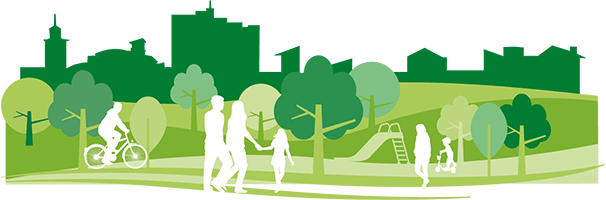 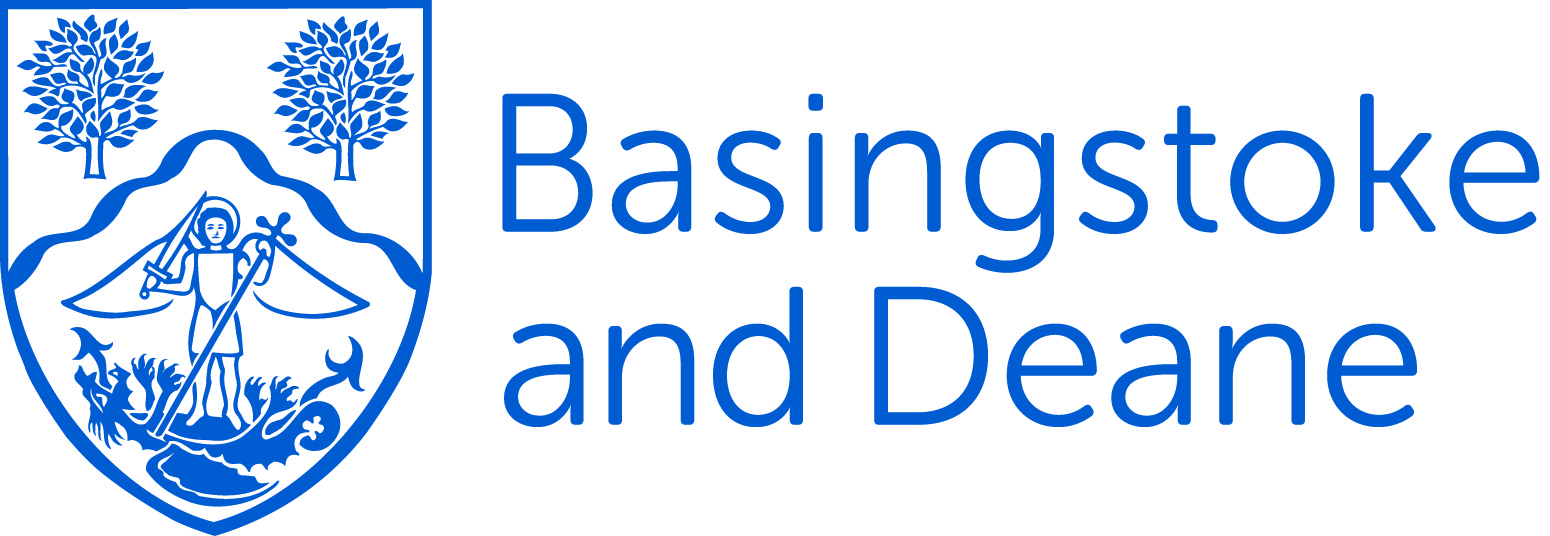 Basingstoke and Deane Local Plan Update (2021-2040)Consultation on the Draft Regulation 18 version Representation formThe Basingstoke and Deane Local Plan Update consultation is currently open for comment for a period of six weeks from Monday 22 January 2024 until midnight on Monday 4 March 2024. To view the consultation documents and find out more information, please visit the council’s website: www.basingstoke.gov.uk/LPU-have-your-sayWe would encourage you to respond online, via the council’s consultation portal: https://consult.basingstoke.gov.uk/ to save time and reduce our cost.Representations can also be submitted by returning this form or by writing to Basingstoke and Deane Borough Council:post: Planning Policy Team, Civic Offices, London Road, Basingstoke RG21 4AHemail: local.plan@basingstoke.gov.uk If you would like any of the consultation information, including this form, in a different format, e.g. large print, Braille, please contact customerservice@basingstoke.gov.uk or call the council’s Contact Centre on 01256 844844. This form has two parts:Part A – personal details (needs only to be completed once).Part B – your representation(s). Please complete a separate form for each representation.Are you responding as:Please fill in a new Part B form for each representation on the Regulation 18 consultation, please do not include any personal details in this section of the form.Please state which part of the Local Plan Update you are commenting on: Please provide any comments below: Expand this box as necessary. If attaching additional sheets, please clearly mark these with the title of the document and part of the document that the comment relates to, and your name. It will be helpful if you are able to put forward your suggested revised wording of any policy or text. Please be as precise as possible.Data Protection StatementIn complying with the General Data Protection Regulation (GDPR), Basingstoke and Deane Borough Council confirms that it will process personal data gathered from this form only for the purposes relating to the consultation. It is intended to publish responses to the consultation on the council’s website.  This will include publication of names of respondents and company names (where appropriate). Please ensure you do not include any personal information in Part B of the document. Copies of all consultation responses, including Part A, will be available to view at the council offices, and photocopies can be made of these representations on request.By submitting representations, your details will be added to the Basingstoke and Deane Local Plan Consultation database and you may be contacted at future stages of the local plan process. All personal data will be processed in accordance with the Data Protection Act 2018 and the General Data Protection Regulation (‘GDPR’). If you do not wish to be contacted further, please advise us. No, I do not wish to be contacted about the Local Plan 					Basingstoke and Deane Borough Council is the data controller for the personal information you provide on this form.  You can contact the council by phone on 01256 844844, via email to customer.service@basingstoke.gov.uk or by writing to us at Civic Offices, London Road, Basingstoke RG21 4AH.  The council’s Data Protection Officer can be contacted at dpo@basingstoke.gov.ukWe will process personal data provided on this form only for the purposes relating to this consultation.  A summary of consultation responses may be reported to the relevant council Committee and published on the council’s website.  As a public authority the council is subject to the provisions of the Freedom of Information Act (FOIA) and Environmental Information Regulations (EIR).  This means we may be required to disclose information provided as part of this consultation if it is requested.  Personal data will not be disclosed under FOIA or EIR.we will share your information with the appointed inspector for the purpose of examining the Local Plan we will not disclose any information to other organisations unless we are required by law to do so  your personal details will only be held as long as is needed for this consultation and in accordance with our retention policywe may contact you in future to see if you’d like to be added to our consultation databaseFor further details on how your information is used; how we maintain the security of your information and your rights, including how to access information we hold on you and how to complain if you have any concerns about how your personal details are processed, please visit www.basingstoke.gov.uk or email dpo@basingstoke.gov.ukPart A – Personal detailsPart A – Personal details Title:xxxName:xxxOrganisation:(where relevant)xxxJob title:(where relevant): xxxAddress:xxxPostcode: xxxEmail address:xxxTelephone number: xxxIf you are an agent, who are you representing?N/AIf you are an agent, who are you representing?N/AAn individual                                             A town or parish council                A county/borough council                      On behalf of a community groupOn behalf of an organisation                   A borough councillor/MP             A landowner/developer/agent/architect   Other	Part B – Representations on the Regulation 18 consultationTitle of document you are commenting on: (See attached letter)Please quote relevant chapter, policy,  figure or paragraph: (See attached letter)Do you support, object or are you making a comment?:SupportObjectCommentSee attached letter – reference xxx.